06/09/2022BionexoRESULTADO – TOMADA DE PREÇON° 2022108TP21064HEMUO Instituto de Gestão e Humanização – IGH, entidade de direito privado e semfins lucrativos, classificado como Organização Social, vem tornar público oresultado da Tomada de Preços, com a finalidade de adquirir bens, insumos eserviços para o HEMU - Hospital Estadual da Mulher, com endereço à RuaR-7, S/N, Setor Oeste, Goiânia, CEP: 74.125-090.Bionexo do Brasil LtdaRelatório emitido em 06/09/2022 14:49GOIÂNIA, 06/09/2022CompradorIGH - Hospital Materno Infantil (11.858.570/0002-14)AV. PERIMETRAL, ESQUINA C/ RUA R7, SN - SETOR COIMBRA - GOIÂNIA, GO CEP: 74.530-020Relação de Itens (Confirmação)Pedido de Cotação : 235950923COTAÇÃO Nº 21064 - MATERIAL FORMULÁRIOS - HEMU AGOSTO 2022Frete PróprioObservações: *PAGAMENTO: Somente a prazo e por meio de depósito em conta PJ do fornecedor. *FRETE: Só serãoaceitas propostas com frete CIF e para entrega no endereço: RUA R7 C/ AV PERIMETRAL, SETOR COIMBRA,Goiânia/GO CEP: 74.530-020, dia e horário especificado. *CERTIDÕES: As Certidões Municipal, Estadual de Goiás,Federal, FGTS e Trabalhista devem estar regulares desde a data da emissão da proposta até a data do pagamento.*REGULAMENTO: O processo de compras obedecerá ao Regulamento de Compras do IGH, prevalecendo este emrelação a estes termos em caso de divergência.Tipo de Cotação: Cotação NormalFornecedor : Todos os FornecedoresData de Confirmação : TodasFaturamentoMínimoValidade daPropostaCondições dePagamentoFornecedorPrazo de EntregaFrete ObservaçõesDIEGO VIEIRA DA SILVA01349642177BRASÍLIA - DFDiego Vieira Da Silva - (61) 98256-7dias após1R$ 0,000009/09/202230 ddlCIFnullconfirmação0691diegoaspgo@gmail.comMais informaçõesProgramaçãode EntregaPreçoUnitárioValorTotalProduto CódigoFabricante Embalagem Fornecedor Comentário JustificativaBrasíndice Rent(R$) QuantidadeUsuárioATESTADOMEDICOATESTADOMEDICO15X21CMPAPELRosana DeOliveiraMoura15X21CMPAPELDIEGOVIEIRA DASILVASULFITE 75G0 FLS ->X0 CORESBLOCO COMR$5,9900R$599,00001SULFITE 75G 110390 FLS ->X0 CORESBLOCO COM0X1-PCTnull-R$ 0,0000100 Bloco55440134964217706/09/202211:0450X1 - JP -JP5CAPA DEPRONTUARIOSAME . COR -KRAFT.Rosana DeOliveiraMouraCAPA PARAPRONTUARIOAP 150 - JP -JPDIEGOVIEIRA DASILVAR$1,0700R$240109-PCTnull-R$ 0,00001200 ParesMEDINDO:1.284,000031 X 23 1/2CM. -0134964217706/09/202211:04UNIDADETotalParcial:R$11300.0300.01.883,0000Total de Itens da Cotação: 2Total de Itens Impressos: 2TotalGeral:R$1.883,0000Clique aqui para geração de relatório completo com quebra de páginahttps://bionexo.bionexo.com/jsp/RelatPDC/relat_adjudica.jsp1/1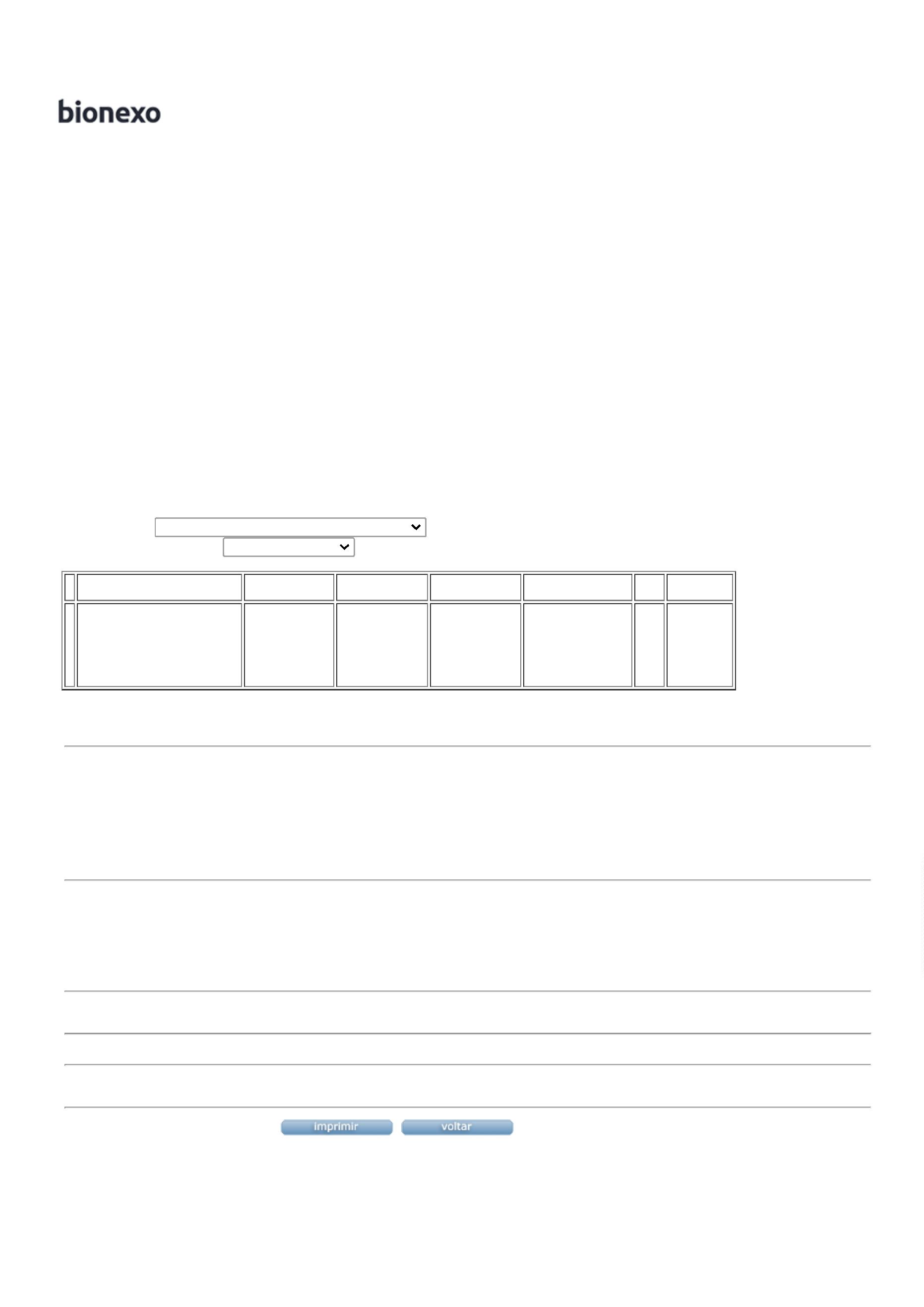 